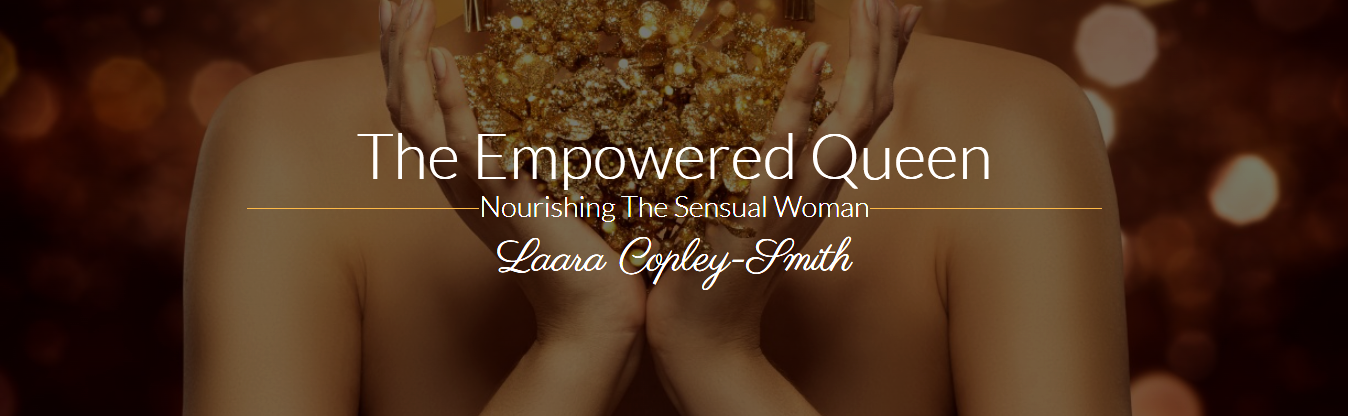 Gorgeous Goddess,

I am thrilled and honored to be connecting with you.This space can be used to journal, write out emotions and feelings.Alternatively you may like to gift yourself with a beautiful Journal for this purpose.Just type in or scribble. Please bring a copy to the call.Add more pages if desired.